Cruise industry professionals to meet October 8th at Motril Cruise ForumMotril, 6 October 2014. NP– Motrilport and the Port Authority of Motril will host  the MOTRIL CRUISE FORUM: "Tourism Forum for the development of commercial actions" on 8th October from 9 to 14.30 at the auditorium of  UNED Motril, in collaboration with Chamber of commerce of Granada, Chamber of commerce of Motril, the City Council of Motril, Granada Tourism, the Association of Municipalities of Costa Tropical of Granada and UNED..Motril Cruise Forum organised by Cruises News Media Group, a consulting and media company specializing in the cruise industry and organiser of the International Cruise Summit, has the aim of presenting all the business opportunities that cruise traffic can offer Motril, analyzing the promotional activities that the port and institutions have developed for attracting the ever growing number of cruise ships and dispensing knowledge about an industry that stimulates the economies of its destinations. The forum will focus on highlighting the keys to this industry and how the port, auxiliary industries, the city and tourism services need to prepare to meet the needs of cruise passengers. In addition, real job opportunities on board cruise ships will be presented by a company specializing in cruise crew recruitment. The round table that closes the forum will be composed of cruise line executives, ports, shorex operators, and port agents  and will be open to questions from the audience. The  forum is targeted at professionals in the port and cruise sector , services, travel agencies, institutions related to tourism promotion, as well as managers of hotel services, restaurants, museums, shops, tour guides, students of hospitality and tourism and general services  that can take advantage of the arrival of cruise passengers in Motril or who want to expand their knowledge of this industry.About Port of Motril:The newest port in Spain has over one hundred years of experience.The Port of Motril has worked hard to establish itself in the competitive cruise market.  With a commitment to exclusivity and a high level of service it is attracting clients who value tranquility and easy access to the destination. The effort has paid off.  In 2013 there was a great leap forward in cruise traffic. The figure of more than 15,000 passengers represents more than a 45% increase over the previous year, a year in which several Spanish ports have lost traffic. 

Press Contacts:Jose Antonio Pulido - japulido@motrilport.comTamara González Malagón - cruisesnews@cruisesnews.es CruisesNews Media Group - www.cruisesnews.es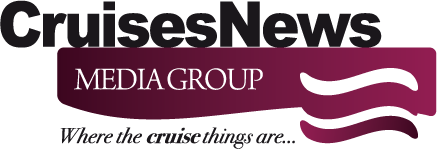 